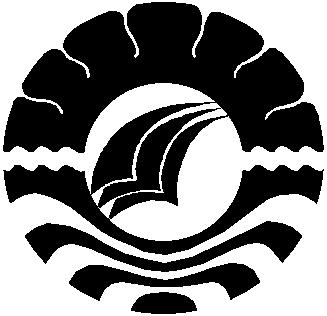 “PENINGKATAN  KEMAMPUAN  SAINS  PERMULAAN ANAK MELALUI  KEGIATAN PERCOBAAN SEDERHANA DI TAMAN KANAK-KANAK AISYIYAH LIMBUNG KECAMATAN BAJENG KABUPATEN GOWA”SKRIPSIDiajukan Untuk Memenuhi Salah Satu Syarat Guna Memperoleh  Gelar Sarjana Pendidikan Pada Program Studi Pendidikan Guru Pendidikan Anak Usia Dini Fakultas Ilmu Pendidikan Universitas Negeri MakassarFITRIANIPROGRAM STUDI PENDIDIKAN GURU PENDIDIKAN ANAK USIA DINI FAKULTAS ILMU PENDIDIKANUNIVERSITAS NEGERI MAKASSAR2014KEMENTRIAN PENDIDIKAN DAN KEBUDAYAAN 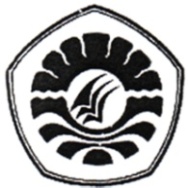 UNIVERSITAS NEGERI MAKASSARFAKULTAS ILMU PENDIDIKANPROGRAM STUDI PENDIDIKAN GURU PENDIDIKAN ANAK USIA DINI             Alamat: FIP UNM Jl. Tamalate I Tidung Makassar Telp. (0411) 884457, FAX. (0411) 883076PENGESAHAN UJIAN SKRIPSISkripsi diterima oleh Panitia Ujian Skripsi Fakultas Ilmu Pendidikan Universitas Negeri Makassar dengan SK Dekan Nomor 7105/UN36.4/AK/2014 untuk memenuhi sebagian persyaratan memperoleh gelar Sarjana Pendidikan pada Program Studi Pendidikan Guru Pendidikan Anak Usia Dini pada Hari Sabtu, tanggal 30 Agustus 2014.Disakan olehPD Bidang Akademik FIP UNMDrs. M. Ali Latif Amri, M.PdNIP. 19611231 198702 1 045Panitia Ujian :Ketua	: Drs. Andi Mappincara, M.Pd	(……………………)Sekretaris	: Arifin Manggau, S.Pd, M.Pd	(……………………)Pembimbing I	: Dra. Hj. Bulkis Said, M.Si	(……………………)Pembimbing II	: Azizah Amal, S.S., M.Pd	(……………………)Penguji I	: Hajerah, S.Pd.I, M.Pd	(……………………)Penguji II	: Drs. Istiyani Idrus, M.Si                      (……………………)KEMENTRIAN PENDIDIKAN DAN KEBUDAYAAN UNIVERSITAS NEGERI MAKASSARFAKULTAS ILMU PENDIDIKANPROGRAM STUDI PENDIDIKAN GURU PENDIDIKAN ANAK USIA DINI             Alamat: FIP UNM Jl. Tamalate I Tidung Makassar Telp. (0411) 884457, FAX. (0411) 883076PERSETUJUAN PEMBIMBINGSkripsi dengan judul “Peningkatan  Kemampuan  Sains  Permulaan Anak  Melalui  Kegiatan Percobaan Sederhana Di Taman Kanak-Kanak Aisyiyah Limbung Kecamatan Bajeng Kabupaten Gowa”Atas nama :	Nama		: Fitriani	NIM		: 1049240014	Prodi		: Pendidikan Guru Pendidikan Anak Usia Dini (PG-PAUD)	Fakultas	: Ilmu PendidikanSetelah diperiksa dan diajukan, telah memenuhi syarat untuk memperoleh gelar Sarjana Pendidikan (S.Pd) pada Program Studi Pendidikan Guru Pendidikan Anak Usia Dini (PG-PAUD) Fakultas Ilmu Pendidikan Universitas Negeri Makassar.Makassar,         Agustus 2014           Pembimbing I					         Pembimbing IIDra. Hj. Bulkis Said, M.Si				 Azizah Amal, S. S., M.PdNIP. 19500911 197903 2 001				NIP. 19790326 200604 2 001Megetahui,Ketua Prodi PG-PAUD FIP UNMSyamsuardi, S.Pd., M.PdNIP. 19830210 200812 1 002